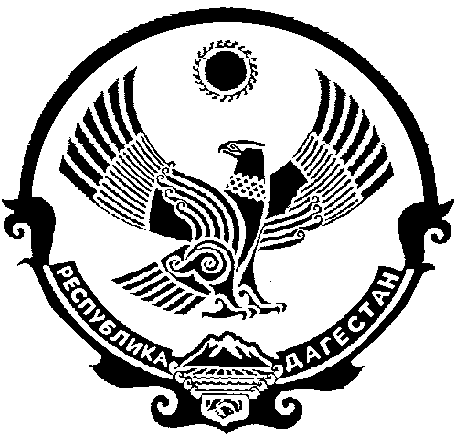 Г Л А В А   А Д М И Н И С Т Р А Ц И ИМ У Н И Ц И П А Л Ь Н О Г О    Р А Й О Н А«ЛЕВАШИНСКИЙ РАЙОН» РЕСПУБЛИКИ ДАГЕСТАНП О С Т А Н О В Л Е Н Е  № 102от « 17 » мая  2019г.с. ЛевашиО рабочей группе при Антитеррористической комиссии муниципального района «Левашинский район».В целях изучения состояния антитеррористической защищённости объектов, расположенных на территории МР «Левашинский район», предупреждения терроризма, выявления и последующего устранения причин и условий, способствующих совершению террористических актов, а также минимизации и ликвидации последствий проявления терроризма и в соответствии с решением Главы Республики Дагестан, председателя антитеррористической комиссии в Республике Дагестан от 26 декабря 2018 года № 09-19/51 образовании в муниципальных районах и городских округах Республики Дагестан антитеррористические постановляю: 1. Утвердить: 1.1. Положение о рабочей группе по координации и обеспечению антитеррористической защищённости объектов Антитеррористической комиссии в муниципальном районе согласно приложению № 1.2. Контроль исполнения настоящего распоряжения возложить на заместителя главы Администрации МР «Левашинский район» Абдулкадырова Р.О.3. Постановление вступает в силу со дня его подписания.Глава АдминистрацииМР «Левашинский район»                                               Ш. Дабишев                                                                             Приложение № 1к постановлению Администрации                                                                               МР «Левашинский район»                                                                               от 17 мая 2019 года №102.ПОЛОЖЕНИЕо рабочей группе по обеспечению антитеррористической защищённости объектов Антитеррористической комиссии МР «Левашинский район».Раздел I Общие положения1. Положение о рабочей группе по координации и обеспечению антитеррористической защищенности объектов Антитеррористической комиссии в МР «Левашинский район» (далее - Положение) разработано в соответствии с решением Главы Республики Дагестан, председателя антитеррористической комиссии в Республике Дагестан от 26 декабря 2018 года № 09-19/51 образовании в муниципальных районах и городских округах Республики Дагестан антитеррористические. 2. Рабочая группа по координации и обеспечению антитеррористической защищённости объектов Антитеррористической комиссии в муниципальном районе  (далее Рабочая группа), создаются в целях предупреждения терроризма, выявления и последующего устранения причин и условий, способствующих совершению террористических актов (далее - профилактика терроризма), минимизации и ликвидации последствий его проявлений. 3. Рабочие группы в своей деятельности руководствуются Конституцией Российской Федерации, указами и распоряжениями Президента Российской Федерации, федеральными законами, постановлениями и распоряжениями Правительства Российской Федерации, иными нормативными правовыми актами Российской Федерации, нормативными правовыми актами Республики Дагестан, муниципальными правовыми актами муниципального района, решениями Национального антитеррористического комитета (далее - НАК), Антитеррористической комиссии в Республике Дагестан (далее - А ТК в Р Д), а также решениями Антитеррористической комиссии муниципального района (далее АТК МО), распоряжениями и указаниями председателя АТК МР и настоящим Положением. 4. Координацию деятельности Рабочих групп осуществляет аппарат АТК в муниципального района. Раздел IIОсновные задачи Рабочих групп5. Основными задачами Рабочих групп являются: а) изучение и оценка положения дел о состоянии антитеррористической защиты курируемых подведомственных объектов и иных хозяйствующих субъектов (независимо от форм собственности и ведомственной принадлежности), расположенных на территории муниципального района; б) совершенствование системы мер антитеррористической защищённости курируемых подведомственных объектов и иных хозяйствующих субъектов (независимо от форм собственности и ведомственной принадлежности) расположенных на территории муниципального района; в) организация и проведение мониторинга антитеррористической защищённости курируемых подведомственных объектов и иных хозяйствующих субъектов (независимо от организационно-правовой формы и ведомственной принадлежности), на которых при определённых условиях может одновременно находиться более пятидесяти человек, расположенных на территории муниципального района, эффективности принимаемых мер по предупреждению возможных террористических проявлений; г) получение и анализ информации о состоянии и тенденциях террористических угроз на территории муниципального района, выработка предложений по их минимизации и локализации; д) выработка предложений по совершенствованию системы мер, направленных на предупреждение террористической деятельности, определение порядка взаимодействия с органами власти, правоохранительными органами, подразделениями МЧС, другими силами и средствами, которые задействуются в профилактике терроризма, минимизации и ликвидации последствий его проявления; е) осуществление взаимодействия с территориальными подразделениями федеральных органов исполнительной власти, органами исполнительной власти Республики Дагестан, органами местного самоуправления муниципального, предприятиями, организациями и учреждениями, независимо от организационно-правовой формы, при принятии мер по совершенствованию антитеррористической защищённости объектов возможных террористических посягательств, обеспечении информационного противодействия терроризму; ж) информирование председателя АТК МР об изменяющейся обстановке на объектах, влияющей на состояние их безопасности; з) подготовка материалов для рассмотрения на заседаниях: АТК МР по вопросам, относящимся к компетенции Рабочих групп; и) обеспечение деятельности АТК МР по организации и контролю исполнения её решений в части их касающейся; к) организация и ведение делопроизводства Рабочих групп. Раздел III Функции Рабочих групп6. Для решения поставленных задач Рабочие группы осуществляют следующие функции: а) изучают состояние антитеррористической защищённости курируемых подведомственных объектов и иных хозяйствующих субъектов (независимо от форм собственности и ведомственной принадлежности), расположенных на территории муниципального района, выделяют проблемные вопросы в решении стоящих задач и рекомендуют пути их преодоления на объектовом и муниципальном уровнях; б) осуществляют взаимодействие с территориальными органами федеральных органов исполнительной власти, органами исполнительной власти Республики Дагестан, органами местного самоуправления муниципального района, предприятиями, учреждениями и организациями, независимо от организационно-правовой формы, в целях профилактики терроризма, минимизации и ликвидации последствий его проявлений; в) вносят предложения по вопросам, относящимся к компетенции АТК МР; г) представляют аналитическую и справочную информацию по запросам АТК МР; д) готовят материалы для рассмотрения на заседаниях АТК МР по вопросам, относящимся к компетенции Рабочих групп; е) разрабатывают план работы Рабочей группы на основании плана работы АТК МР; ж) ведут делопроизводство в установленном порядке; з) выполняют другие функции в соответствии с распоряжениями и указаниями председателя АТК МР, по вопросам, входящим в компетенцию АТК МР. Раздел IV Полномочия Рабочих групп7. Для выполнения своих функций и поставленных задач Рабочие группы: а) запрашивают необходимые материалы и информацию в рамках компетенции АТК МР от руководителей территориальных органов федеральных органов исполнительной власти, подразделений органов местного самоуправления муниципального района, предприятий, учреждений и организаций независимо от форм собственности, а также общественных объединений в сфере своей деятельности; б) информируют о выявленных недостатках и проблемных вопросах председателя АТК  МР, руководителей хозяйствующих субъектов, соответствующие органы исполнительной власти, контролирующие и надзорные органы, разрабатывают рекомендации по совершенствованию антитеррористической защищённости подведомственных объектов, профилактике терроризма, минимизации и ликвидации последствий его проявлений; в) осуществляют мониторинг антитеррористической защищённости курируемых подведомственных объектов и иных хозяйствующих субъектов (независимо от организационно-правовой формы и ведомственной принадлежности), на которых при определённых условиях может одновременно находиться более пятидесяти человек, расположенных на территории муниципального района, эффективности принимаемых мер по предупреждению возможных террористических проявлений; г) принимают в пределах своей компетенции решения, направленные на выполнение стоящих задач по профилактике терроризма, минимизации и ликвидации последствий его проявлений; д) подготавливают материалы для рассмотрения на заседаниях АТК МР по вопросам, относящимся к компетенции Рабочей группы; е) привлекают специалистов научных учреждений, общественных организаций, религиозных деятелей для осуществления отдельных поручений, связанных с решением задач по профилактике терроризма, минимизации и ликвидации последствий его проявлений; ж) организуют разработку методических рекомендаций, типовых инструкций и иных актов, регламентирующих деятельность Рабочих групп в сфере профилактики терроризма, минимизации и ликвидации последствий его проявлений. Раздел VОрганизация деятельности Рабочих групп8. Рабочие группы осуществляют свою деятельность в соответствии с планами работы, разрабатываемыми на основании плана работы АТК МР и вправе корректировать их в зависимости от складывающейся обстановки, а также исходя из рекомендаций НАК, АТК в Республике Дагестан и АТК МР. 9. Руководителем Рабочей группы является руководитель аппарата АТК муниципального района, который организует работу Рабочей группы, в пределах своей компетенции, по выполнению решений, распоряжений и указаний НАК, АТК в Республике Дагестан, АТК МР, а также распоряжений и указаний председателя АТК МР. 10. Руководитель Рабочей группы осуществляет общее руководство её деятельностью, даёт поручения членам Рабочей группы по вопросам, отнесённым к её компетенции и в рамках их должностных полномочий. 11. Членами Рабочих групп являются сотрудники отраслевых, функциональных и территориальных органов Администрации муниципального района. В состав Рабочих групп (по согласованию) вправе входить представители территориальных органов федеральных органов исполнительной власти, организаций и общественных объединений, взаимодействующих по вопросам обеспечения безопасности в данной отрасли или деятельности. 12. Непосредственные функции по подготовке и обеспечению деятельности Рабочей группы осуществляет её секретарь, назначаемый руководителем Рабочей группы из числа представителей отраслевого или функционального органа Администрации муниципального района, включённых в состав Рабочей группы. 13. Заседания Рабочей группы проводятся в соответствии с планом работы, но не реже одного раза в квартал. Внеочередные заседания проводятся по мере необходимости. 14. Заседания Рабочей группы оформляются протоколами. Протокол, в срок не позднее пяти рабочих дней после даты проведения заседания, оформляется секретарём Рабочей группы, подписывается руководителем Рабочей группы и доводится до заинтересованных лиц (исполнителей) в части их касающейся. Глава Администрации МР «Левашинский район»                                              Ш. Дабишев.